Lindisfarne BulletinThe Invercargill Parish of theMethodist Church of New Zealand.Te Hahi Weteriana o Aotearoa.Lindisfarne Methodist Church, Worship and Community Centre.Phone    216-0281.e-mail: office@lindisfarne.org.nz.         Website:  www.lindisfarne.org.nz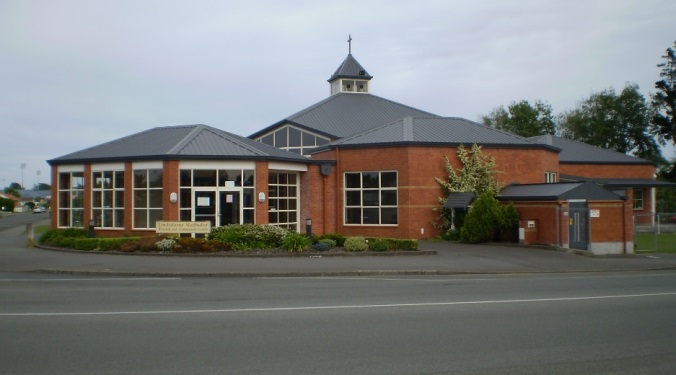 Sunday 2nd November 201410.00am: Lindisfarne Communion Service with                    Rev Peter Taylor. Parish Lunch to follow.1.00pm: Tongan Service.___________________________Word for Today Booklets"Word for Today" booklets are now available in the foyer.Please take one. A gold coin would be appreciated.Prayer: Proverbs 16:1.  We can make our plans, but the final outcome is in God's hands. Lord, we easily acquire the habit of going through life assuming that “we” are in charge and can decide everything for ourselves. Forgive us that we often make our decisions never giving You a thought, as though You were not concerned in what we do. May we come to You in humility and make our decisions in the light of Your teaching and leading. Parish Council MeetingThe next Parish Council will be held on Tuesday 11th November commencing at 7.00pm.Choir                                                                              The choir will be starting practices for our Christmas music next Wednesday 5th November. We would love to have extra members from 8.00 to 9.00 pm that night and for the following five weeks and the special choir service on 14th December.                Please talk to Raewyn Birss if you are interested in joining us. You need to be able to sing in tune!  (It also helps if you can read music.)Minister's AbsencePeter Taylor will be away at Conference from 13th to 19th November.  He will then fly to the UK to visit his sister Grace (who was here last year, if you remember), who is very ill.                          He will be back in Invercargill on 14th December.Christmas Food ParcelsThis year we would like to follow our usual custom of making up special Christmas food parcels for families who would otherwise have very little.                                                                                                      We invite “our” schools to nominate two or three families.           Donations of tinned fruit, jellies, soft drinks, Christmas puddings, Christmas cake, sweets, biscuits etc can be put in the food basket from next Sunday.                                                                                             Cash donations are also very welcome. No presents or toys, please. See Margaret Brass for more information.Lindisfarne Women’s Fellowship.This month's meeting will be held on Thursday 6th November at the Queens Park "Cheeky Llama" restaurant.                            Meet at the Cheeky Llama café at 1.45pm.                                                      If you require transport, phone Dorothy King.                                  Judith will arrange the devotionsROSTER FOR SUNDAY DUTIESDuties TodaySacramental Stewards: Stephanie Fannin, Carolyn McDonald.Parish Lunch: Dorothy and Bryon King.CENTRE DUTIESSOME INVERCARGILL PARISH  PERSONNEL.Lindisfarne Calendar.Lindisfarne Calendar.Lindisfarne CalendarSunday 2nd November10.00am1.00pmLindisfarne Communion Service with Reverend Peter Taylor. Parish lunch to follow.Tongan Service.Monday 3rd3.30pm7.30pmStory Room.Study Group at Kings' 44 George Street.Tuesday 4th9.00am9.00am10.15am3.30pm7.45pmInvercargill Probus Club.Parish Stewards' Meeting.Pastoral Care Team Meeting.Story Room.Ladies Evening Group.Wednesday 5th9.00am7.30pmSouthern Story Tellers.Choir Practice.  (See notice below).Thursday 6th  8.30am10.00am1.30pm1.45pmChild Youth and Family.Craft Circle.Sit and Be Fit.Methodist Womens Fellowship meeting at Queens Park. (See notice below).Saturday 8th1.00pmPrivate Booking.Sunday 9th November10.00am10.00am1.00pm1.00pm2.00pmLindisfarne Service with Reverend Peter Taylor.Bluff Service with Neil Salter.Tongan Service.Fijian Service.Peacehaven Service with Reverend Peter Taylor.SUNDAYNovember 2ndNovember 9thNovember 16thNovember 23rdDOOR WELCOMEBetty SnellDaphne SalterJoe and Catherine WilsonChris McDonald   Tony WestonMargaret BrassNia MakaVAN DRIVEREddie BremerRon TaylorBryon KingMurray GibbsFLOWERS Betty SnellDorothy KingRaewyn BirssIta SafoleMORNING TEANoeline and Findlay CollieBryon and  Dorothy KingSharon Taylor Carolyn McDonaldKeith and Carol McKenzieNOTICESEddie BremerBetty SnellCarol McKenzieEddie BremerCRECHE                                  Carol McKenzieBetty SnellSusanne StaplesSharon TaylorKIDS KLUBBetty SnellSusanne StaplesCarol McKenzieCarol McKenzieWEEK OFLAWNSSECURITYNovember 3rd-November 9thRon TaylorRon TaylorNovember 10th-November 16thBryon KingBryon KingNovember 17th-November 23rdMurray GibbsMurray GibbsNovember 24th - November 30thIan FindlayJoe WilsonMinister               Reverend Peter Taylor     216-0281  Minister               Reverend Peter Taylor     216-0281  Minister               Reverend Peter Taylor     216-0281  Minister               Reverend Peter Taylor     216-0281  Minister               Reverend Peter Taylor     216-0281  Minister               Reverend Peter Taylor     216-0281                                              Parish Secretary       Verna Eason                                                  Parish Secretary       Verna Eason                                                  Parish Secretary       Verna Eason                                                  Parish Secretary       Verna Eason                                                  Parish Secretary       Verna Eason                                                  Parish Secretary       Verna Eason      Parish Stewards   Carol McKenzie Betty Snell   Eddie Bremer      Carol McKenzie Betty Snell   Eddie Bremer      Carol McKenzie Betty Snell   Eddie Bremer      Carol McKenzie Betty Snell   Eddie Bremer      Carol McKenzie Betty Snell   Eddie Bremer   Parish Council Chairman    Reverend Peter TaylorParish Council Chairman    Reverend Peter TaylorParish Council Chairman    Reverend Peter TaylorParish Council Chairman    Reverend Peter TaylorParish Council Chairman    Reverend Peter TaylorTreasurer  David Little   Parish Council-Congregational RepresentativesParish Council-Congregational RepresentativesParish Council-Congregational RepresentativesParish Council-Congregational RepresentativesMargaret Brass    Nicol Macfarlane  Mags Kelly           Margaret Brass    Nicol Macfarlane  Mags Kelly           Prayer Chain Co-ordinatorsPrayer Chain Co-ordinatorsPrayer Chain Co-ordinatorsJoan and Murray Farley.  Joan and Murray Farley.  Joan and Murray Farley.  Bulletin EditorsBulletin Editors Peter Lankshear       Margaret Brass        Peter Lankshear       Margaret Brass        Peter Lankshear       Margaret Brass        Peter Lankshear       Margaret Brass                                               Affordables Shop Manager     Carolyn   216-9676                                        Affordables Shop Manager     Carolyn   216-9676                                        Affordables Shop Manager     Carolyn   216-9676                                        Affordables Shop Manager     Carolyn   216-9676                                        Affordables Shop Manager     Carolyn   216-9676                                        Affordables Shop Manager     Carolyn   216-9676